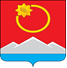 АДМИНИСТРАЦИЯ ТЕНЬКИНСКОГО МУНИЦИПАЛЬНОГО ОКРУГАМАГАДАНСКОЙ ОБЛАСТИП О С Т А Н О В Л Е Н И Е      15.06.2023 № 247-па                п. Усть-ОмчугО внесении изменений в постановление администрации Тенькинского муниципального округа Магаданской областиот 17 апреля 2023 года № 158-па «Присвоение адреса объекту адресации»На  основании  Федерального  закона от 06 октября 2003 года № 131- ФЗ «Об общих принципах организации местного самоуправления в Российской Федерации», в соответствии с Постановлением  Правительства Российской Федерации от 19 ноября 2014 года № 1221 «Об утверждении Правил присвоения, изменения и аннулирования адресов»,  постановлением администрации  Тенькинского городского округа Магаданской области от 01 сентября 2022 года № 305-па  «Об утверждении административного регламента предоставления муниципальной услуги «Присвоение адреса объекту адресации, изменение и аннулирование такого адреса», Уставом муниципального образования «Тенькинский муниципальный округ» Магаданской области,  администрация   Тенькинского    муниципального    округа  Магаданской   области   п о с т а н о в л я е т:1. Внести в постановление администрации Тенькинского муниципального округа Магаданской области от 17 апреля 2023 года № 158-па «Присвоение адреса объекту адресации» следующие изменения:1.1 Пункт 1. изложить в новой редакции «Присвоить земельному участку с кадастровым номером 49:06:030003:996 следующий адрес: Магаданская область, муниципальный округ Тенькинский, поселок городского типа Усть-Омчуг, улица Тенькинская, земельный участок 1.»2. Настоящее постановление вступает в силу с момента его официального опубликования (обнародования).Глава Тенькинского муниципального округа 	Д. А. Ревутский